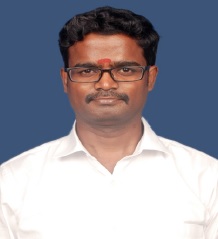 Ph.D  	MIT Campus, Anna University        Electrical Engineering                                                            	  2021M.E. GCT, Coimbatore, Anna University  Power systems Engineering						  2006B.E.  Madras University                             EEE   2002Teaching & Research Experience:	 17 years Research interestSpecial Electrical MachinesElectrical Vehicle Modeling and Control Optimization techniquesPower System Stability